Lesson 3 – Self-Leadership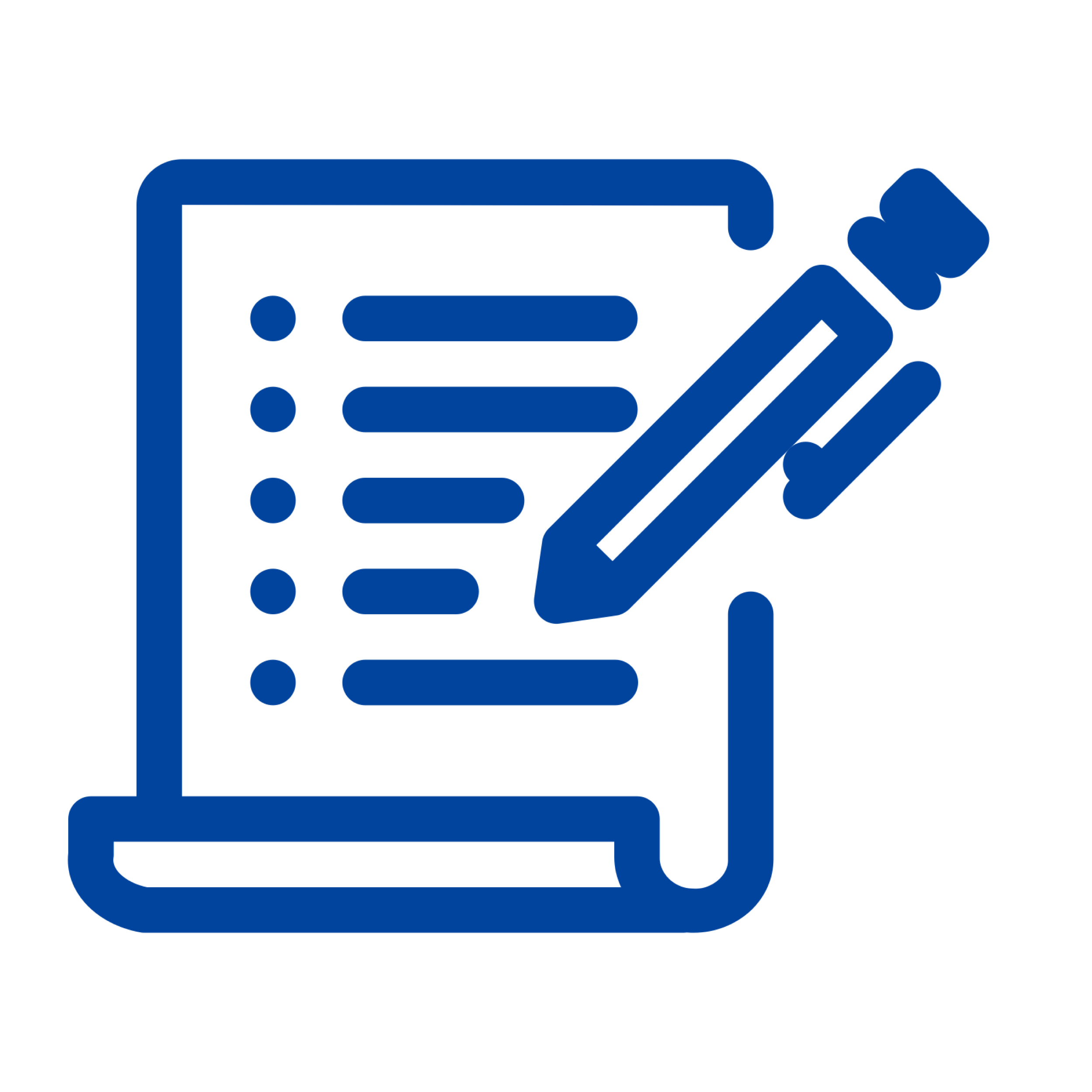  Your Core Values & CEGC - Activity Worksheet BFor this activity, review the CEGC Case Study that you have chosen.Referring to the Case Study and to the Core Values that you defined in Activity 1 complete the set of questions below:Background Information: My top three personal values are:What behaviours aligned with any of your top three values could you apply to this Case:Identify Competing Values in the Case:Values List(From Dare to Lead by Brené Brown1)Accountability Adaptability Adventure Altruism Ambition Authenticity Balance Beauty Belonging Career Caring Collaboration Commitment Community Compassion Competence Confidence Contribution Courage Creativity Curiosity Dignity Diversity Efficiency Equality Ethics Fairness Faith Family Financial stabilityForgiveness Freedom Friendship Future generationsGenerosity Giving back Grace Gratitude Growth Harmony Health Home Honesty Hope Humility Humor Inclusion Independence Initiative Integrity Intuition Joy Justice Kindness Leadership Learning Legacy Love Loyalty Making a difference Nature Optimism Order Patriotism Peace Perseverance Personal fulfillment Power Pride Recognition Reliability Resourcefulness Respect Responsibility Risk-taking Safety Security Self-discipline Self-expression Self-respect Serenity Service Simplicity Spirituality Sportsmanship Stewardship Success Thrift Time Tradition Travel Trust Truth Uniqueness Usefulness Vision Vulnerability Wealth WholeheartednessWisdom 1Brown, B (2018). Dare to Lead: Brave Work. Tough Conversations. Whole Hearts. Ebury PublishingCEGC:Community Case Study:Challenge in Community:Stakeholder 1:Stakeholders 1 needs:Stakeholder 2:Stakeholders 2 needs:ValueBehaviourImpact on Stakeholder or CaseValueCompeting ValueStakeholders involved